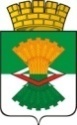 ДУМАМАХНЁВСКОГО МУНИЦИПАЛЬНОГО ОБРАЗОВАНИЯ                                             четвертого созываРЕШЕНИЕ от  27 февраля  2024 года          п.г.т. Махнёво                                № 321   О внесении изменений в решение Думы Махнёвского муниципального образования от 19 ноября 2019 года № 455 «Об утверждении  Положения о старосте сельского населенного пункта, входящего в состав Махнёвского муниципального образования»( с изменениями от 31.10.2023 № 294)В соответствии со статьей 27.1 Федерального закона от 6 октября 2003 года № 131-ФЗ "Об общих принципах организации местного самоуправления в Российской Федерации", с Законом Свердловской области от 22 мая 2019 года № 43-ОЗ "Об отдельных вопросах регулирования статуса старост сельских населенных пунктов, расположенных на территории Свердловской области", учитывая экспертное заключение от 25.12.2023 № 813-ЭЗ государственно-правого Департамента Губернатора Свердловской области и Правительства Свердловской области, руководствуясь статьей 16.1 Устава Махнёвского муниципального образования,  Дума Махнёвского муниципального образованияРЕШИЛА:1. Внести изменения в решение Думы Махнёвского муниципального образования от 19 ноября 2019 года № 455 «Об утверждении  Положения о старосте сельского населенного пункта, входящего в состав Махнёвского муниципального образования» следующего содержания:   1.1. подпункт 3 пункта 2.2 главы 2 Положения изложить в следующей редакции:«3) принимать участие в осуществлении на территории сельского населенного пункта муниципального контроля   в сфере  благоустройства, а также в организации благоустройства территории сельского населенного пункта в соответствии с  правилами благоустройства территории Махнёвского муниципального образования;»;1.2 в части первой пункта 4.1 главы 4 Положения  после слов «сельского населенного пункта» дополнить словами «, входящего в состав Махнёвского муниципального образования, (далее –   удостоверение старосты сельского населенного пункта, удостоверение),»;       1.3 в части второй пункта 4.1 главы 4 Положения  после слов «сельского населенного пункта» дополнить словами «, входящего в состав Махнёвского муниципального образования,»;       1.4 в части третьей пункта 4.2 главы 4 Положения после слов «старост сельских населенных пунктов» дополнить совами «, входящих в состав Махнёвского муниципального образования, (далее - Журнал  регистрации удостоверений старост сельских населенных пунктов),».        2. Настоящее Решение вступает в силу с даты его опубликования в газете «Алапаевская искра».        3. Настоящее Решение опубликовать в газете «Алапаевская искра» и разместить на   сайте Махнёвского муниципального образования в сети  «Интернет».        4. Контроль за исполнением настоящего Решения возложить на постоянную   комиссию по  нормативно-правовым вопросам и местному самоуправлению  (А.Д.Топорков).Председатель Думы  муниципального образования	            С.Г. АлышовГлава муниципального образования                                            А.С. Корелин